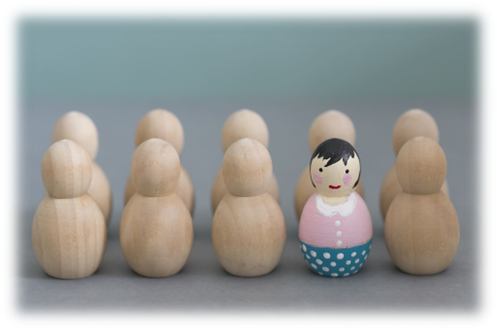 Øygard ungdomsskole ønsker at alle elever opplever inkludering, mestring og et sosialt fellesskap. For at skolen skal lykkes med dette arbeidet, kreves det robust sosial og emosjonell kompetanse. Elever med lav sosial og emosjonell kompetanse opplever ofte utenforskap på grunn av for liten evne til selvregulering, relasjonsbygging og samhandling. De står i fare for å utvikle psykisk uhelse og destruktiv atferd. Skolens mål: Skolen skal ivareta og hjelpe alle elever, slik at flest mulig oppnår robust sosial og emosjonell kompetanse for å unngå utenforskap.For at vi skal lykkes i dette arbeidet, må skolen jobbe systematisk og profesjonelt. Det vil si at arbeidet med å utvikle robuste elever skal skje hver dag både i og utenfor klasserommet. Elevene skal bevisstgjøres, veiledes og hjelpes på veien mot gode sosiale ferdigheter og evnene til å håndtere egne følelser i samhandling med andre.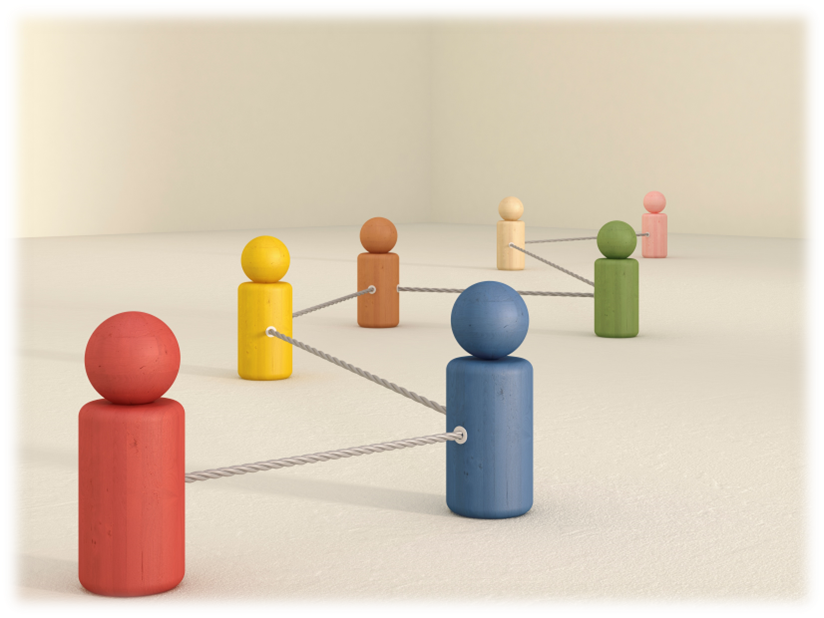 Skolen har valgt ut ti kompetanser som beskriver robust emosjonell og sosial kompetanse. Skolen skal jobbe både på klassenivå og individnivå når det er nødvendig. Skolen er avhengig av et godt samarbeid med foresatte for å lykkes i dette arbeidet, derfor skal skolen gi en kort innføring for alle foreldre om hvordan og hvorfor målet om god emosjonell og sosial kompetanse er viktig. Hver måned skal alle klassene samtidig ha fokus på en kompetanse. Hver kompetanse har underpunkter som beskriver hvilke ferdigheter eleven må ha. De ti kompetansen står også på elevenes læringsplan, slik at foresatte kan snakke om dette hjemme. De ti kompetansene er som følger: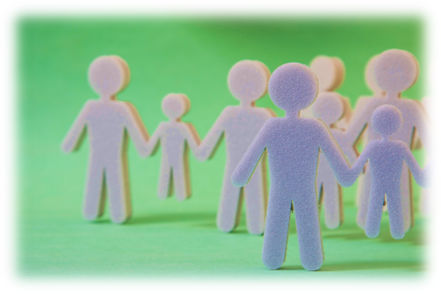 Inkludering:Være inkluderende overfor andre i sosiale situasjonerReagere på utestengning ved å si ifra selv, eller til en lærerTa kontakt med elever som faller utenfor på en hyggelig og omsorgsfull måteBidra til et godt læringsmiljø ved å lytte til andre og hevde seg på en sosialt akseptabel måtebruke ord som beskriver, ikke fordømmerKunne si sin mening uten å såre andreEmpati:Lytte til andre sine synspunkterAkseptere ulikheterInkludere andre i samvær og arbeidTa andres perspektiv og sette seg inn i deres situasjonKunne identifisere og forstå følelser som retter seg mot andre; kjærlighet, hat og sjalusiHa kjennskap til noen strategier som gjør at man kan håndtere disse følelsene på en sosialt akseptabel måte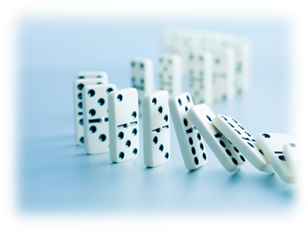 Mangfold:Vise innsikt og ha forståelse for egen og andre sin kulturarvForstå at alle mennesker er like mye verdt, uavhengig hva som skiller ossForstå at menneskeverdet er en grunnleggende verdi for skolen og samfunnetIvareta likeverd og likestilling slik at ingen opplever diskrimineringRespektere andre sine valg 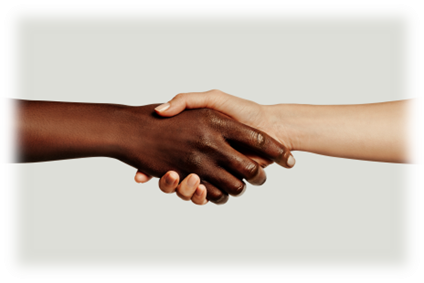 Takknemlighet:Vise glede over eget og andre sitt arbeidHåndtere skuffelse uten å bli bitterVise respekt for sine omgivelser og ta vare på nærmiljøetVære fornøyd med det du får uten å bli misunnelig/sjalu på andreSelvhevdelse:Komme med egne forslag og løsninger, og aksepterer andresHevde sine meninger på en positiv måteMotstå gruppepress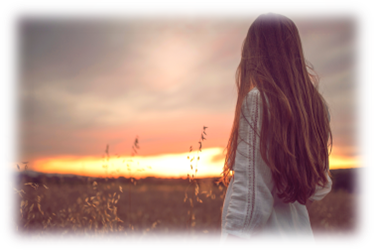 Ansvarsbevissthet:Ha forståelse for egen innsats og resultater; legge en plan for skolearbeidetVise ansvar for å få gruppearbeid til å fungereVise ansvar for at alle blir verdsatt og har det braSamarbeid:Bidra til at samarbeidsoppgaver blir så gode som muligGi medelever konstruktive tilbakemeldinger som motiverer for ny innsatsGi lærerne respons på undervisningsopplegg og arbeid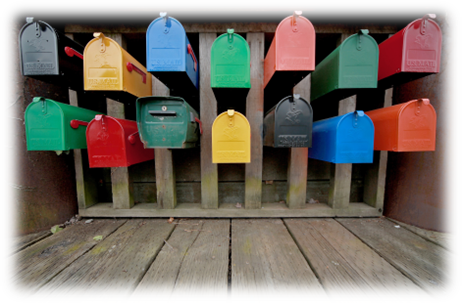 Skaperglede:Når du trer fram som en ekspert og det skjer magiske tingNår du lager din egen “oppskrift”Når du jobber i prosessNår du får bruke tiden din til å skapeNår du bruker din kreativitetNår du blir inspirert av andre sin kreativitetNår du viser glede, trivsel og engasjement over eget arbeid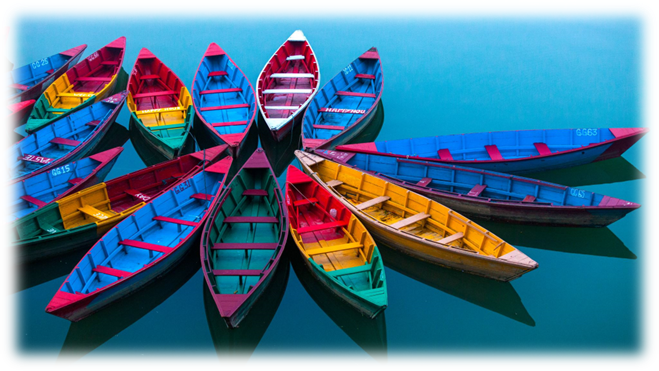 Selvregulering:Respektere andres syn og andres behovDiskutere med andre og oppnå enighet dersom det oppstår en konfliktVise utholdenhet og innsats i skolearbeidetlære seg å tåle motstandUtholdenhet:Være i stand til å rekke opp hånden og vente på turRespektere at andre bruker lang tid på oppgaver du selv gjør rasktTa en pause når du ikke mestrer og vise vilje til å prøve på nyttVære bevisst egen mestringsfølelse som gir bedre utholdenhetDu må vise ståpåvilje og ikke gi opp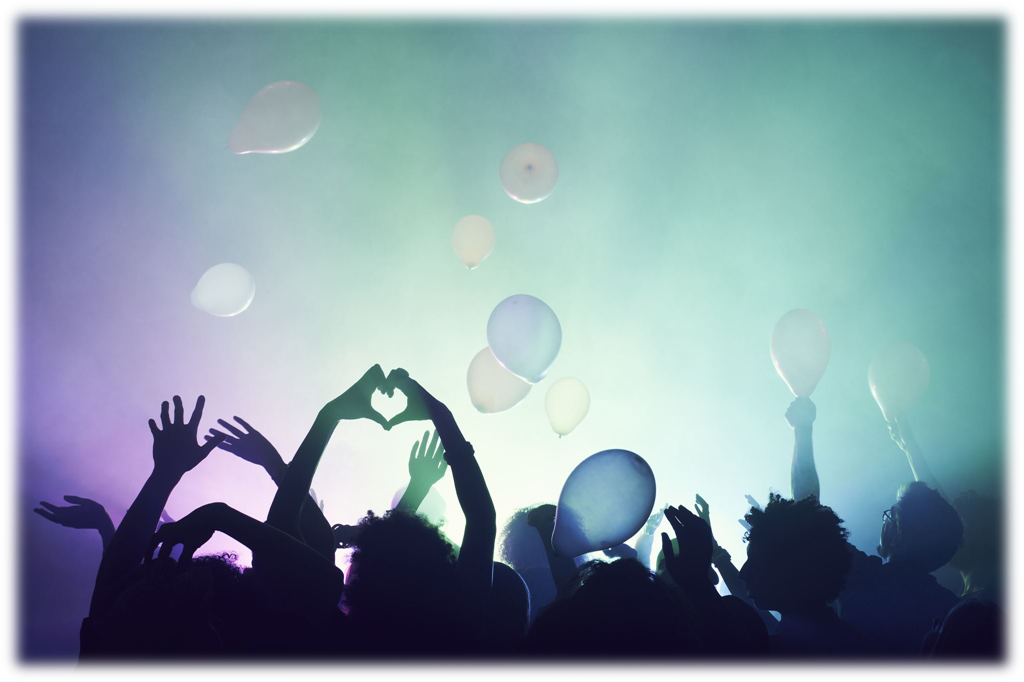 Arbeidet med elevenes sosiale og emosjonelle kompetanse er grunnmuren for et godt lærings- og klassemiljø, og krever gode, gjennomtenkte forberedelser til undervisningen.August og septemberInkluderingOktoberEmpatiNovemberMangfoldDesemberTakknemlighetJanuarSelvhevdelseFebruarAnsvarsbevissthetMarsSamarbeidAprilSkapergledeMaiSelvreguleringJuniUtholdenhet